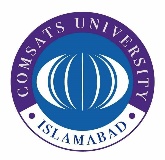 Health Declaration FormI, Mr/ Ms _____________________________________ S/O D/O. ________________  CNIC/ NICOP/ POC No. ______________________________________________________ Resident of  __________________________________________________________ Mobile Phone No ___________________________  is returning to rejoin the COMSATS University Islamabad, Wah Campus at my own will after lock down due to COVID-19, do hereby solemnly affirms, declares and undertake: That I travelled to countries (a) __________, (b) __________, (c) __________during the last 14 days. That my health status is as follows (Encircle the relevant one): Fever 						YES 			NO Cough 						YES 			NO Difficulty in Breathing			YES 			NO That I have not been in contact with any COVID-19 patient during the past 14 days. That I am willing to follow all safety measures adopted at the university campus and their provided facilities like hostels, transport, etc.  for the anti-COVID-19/coronavirus.  That I am willing to undergo all processes applicable for COVID-19/Coronavirus testing as and when suggested by the government of Pakistan and the University officials. That I am willing to remain in quarantine or self-quarantine for 14 days if advised by the campus Medical officer or any public health officer.I hereby declare that the details furnished above are true and correct to the best of my knowledge and belief and I undertake to inform concerned Health authorities through Helpline 1166 or any other contact number provided by the university regarding any changes therein, immediately. (_____________________) 				    Signature Date: _____________ 